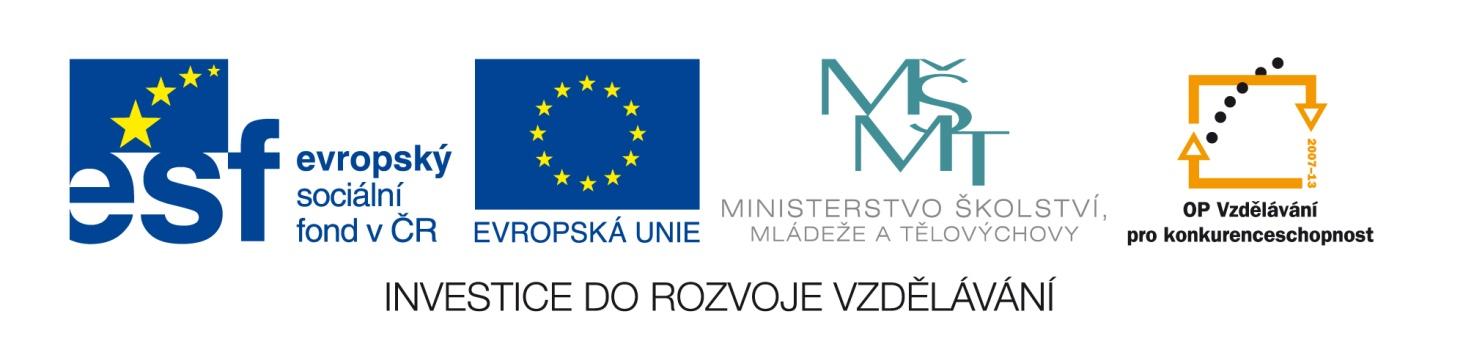 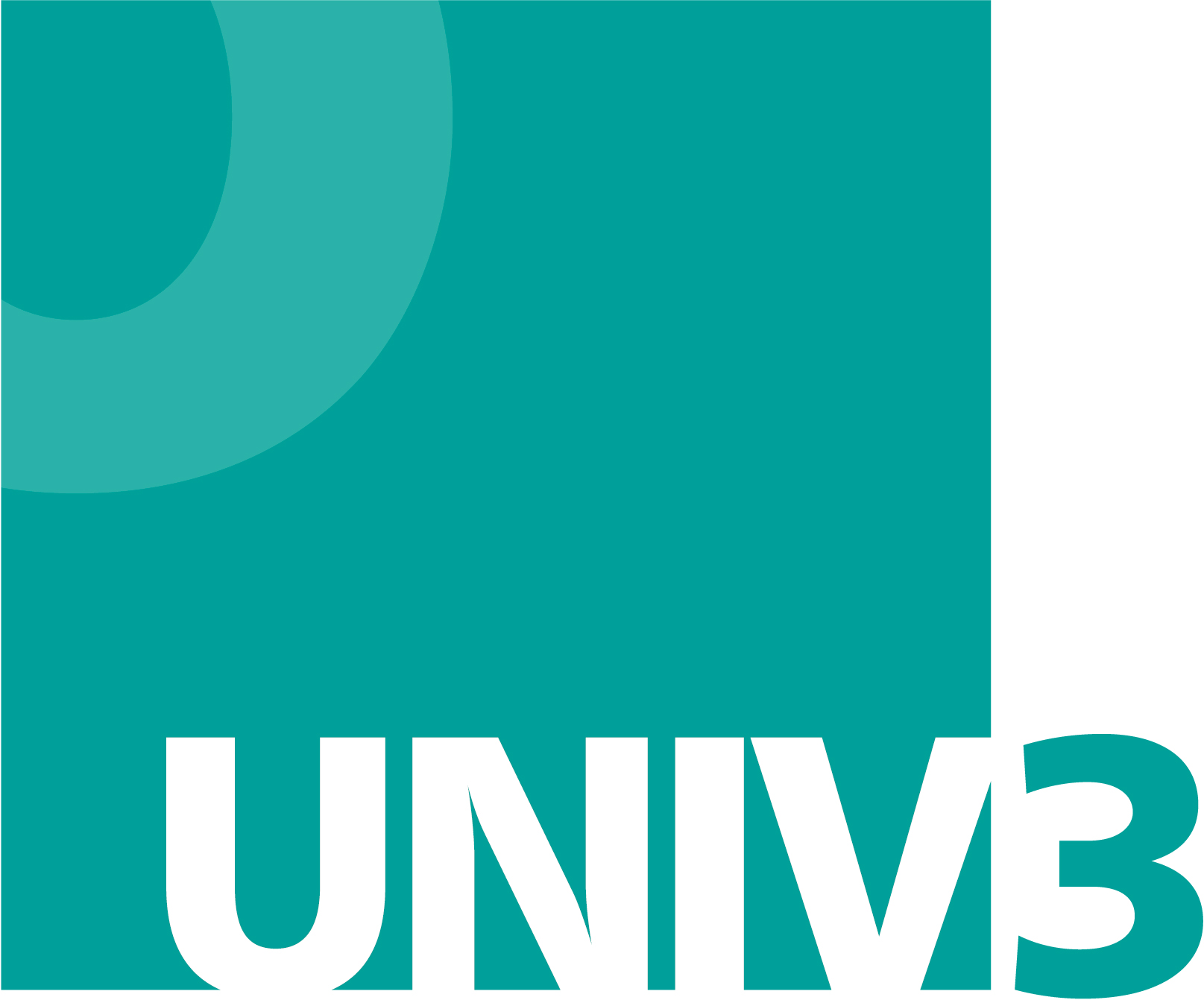 Rekvalifikační program byl vytvořen v rámci projektu UNIV 3  - Podpora procesu uznávání, který realizovalo Ministerstvo školství, mládeže a tělovýchovy ve spolupráci s Národním ústavem pro vzdělávání, školským poradenským zařízením a zařízením pro další vzdělávání pedagogických pracovníků, s finanční podporou Evropského sociálního fondu a státního rozpočtu ČR.Více informací o projektu najdete na www. nuv.cz.univ3.  Vážené kolegyně, vážení kolegové,tento rekvalifikační program, který vznikl v rámci projektu UNIV 3 ve spolupráci se středními odbornými školami a dalšími vzdělávacími institucemi, je určen jako pomůcka pro vzdělávací instituce při přípravě rekvalifikačních programů k získání kvalifikace uvedené v Národní soustavě kvalifikací (NSK) a jejich akreditace.Má charakter modelového vzdělávacího programu, tzn., že se předpokládá jeho doplnění nebo úprava v návaznosti na vzdělávací podmínky školy nebo jiné vzdělávací instituce a plánovanou organizaci vzdělávání (rekvalifikačního kurzu). Zohlednit je třeba také potřeby dopracování na základě požadavků MŠMT k akreditaci a realizaci rekvalifikačních programů (www.msmt.cz/vzdelavani - další vzdělávání).Zejména je třeba ověřit platnost kvalifikačního a hodnoticího standardu NSK dané kvalifikace, podle kterých byl rekvalifikační program vytvořen. Tzn. ověřit, zda od doby vytvoření tohoto rekvalifikačního programu nedošlo k inovaci příslušných standardů, neboť rekvalifikační program k získání profesní kvalifikace musí být v souladu s platnými standardy. Projektový tým UNIV 3 Projekt UNIV 3 – podpora procesů uznáváníREKVALIFIKAČNÍ PROGRAM  Obsluha strojů pro zpracování materiálů ve výrobě nábytku (33-017-H)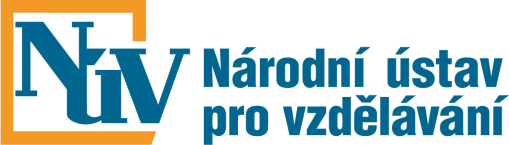 Národní ústav pro vzdělávání, školské poradenské zařízení a zařízení pro další vzdělávání pedagogických pracovníků2015Obsah1. Identifikační údaje rekvalifikačního programu	62. Profil absolventa	7Výsledky vzdělávání	7Možnosti pracovního uplatnění absolventa	73. Charakteristika rekvalifikačního programu	8Pojetí a cíle rekvalifikačního programu	8Organizace výuky	8Prostorové, materiální a technické zabezpečení výuky	8Lektorské zabezpečení výuky	9Vedení dokumentace kurzu	9Metodické postupy výuky	10Postupy hodnocení výuky	104. Učební plán	115. Moduly rekvalifikačního programu	12Příloha č. 1 – Rámcový rozvrh hodin vzorového výukového dne	24Příloha č. 2 – Složení zkušební komise	25Příloha č. 3 – Seznam a kvalifikace lektorů jednotlivých modulů	26Příloha č. 4 – Vzor potvrzení o účasti v akreditovaném	vzdělávacím programu	27Příloha č. 5 – Způsob zjišťování zpětné vazby od účastníků	29 1. Identifikační údaje rekvalifikačního programu2. Profil absolventaRekvalifikační program připravuje účastníky na úspěšné vykonání zkoušky podle zákona č. 179/2006 Sb. pro získání profesní kvalifikace Obsluha strojů pro zpracování materiálů ve výrobě nábytku (33-017-H) a na úspěšný výkon zvolené profesní kvalifikace.  Výsledky vzděláváníAbsolvent rekvalifikačního programu je schopen:Dodržovat bezpečnost práce, správně používat pracovní pomůcky v nábytkářství,orientovat se v technických podkladech pro zhotovování truhlářských výrobků,manipulovat s materiálem, polotovary a výrobky a značkovat je v dřevařství, při výrobě nábytkářských výrobků,seřizovat a udržovat dřevoobráběcí stroje a nástroje,obsluhovat dřevoobráběcí stroje a strojní zařízení,obrábět a spojovat materiály ze dřeva, plastu apod. (řezat, hoblovat, tvarovat, dlabat, vrtat, brousit, lepit, dýhovat atd.),nakládat s odpadem z truhlářské výroby při obsluze strojů.Možnosti pracovního uplatnění absolventaAbsolvent rekvalifikačního programu je připraven na výkon pracovní poziceSeřizovač a obsluha dřevoobráběcích strojů na výrobu dřevěných výrobků.3. Charakteristika rekvalifikačního programuPojetí a cíle rekvalifikačního programuVzdělávání v programu Obsluha strojů pro zpracování materiálů ve výrobě nábytku (33-017-H) směřuje k tomu, aby účastníci získali odborné kompetence potřebné pro výkon činnosti Seřizovač a obsluha konvenčních dřevoobráběcích strojů na výrobu dřevěných výrobků.Pro úspěšné uplatnění absolventů programu v praxi budou v průběhu výuky rozvíjeny nejen kompetence obsažené ve kvalifikačním standardu NSK, ale i dovednosti a znalosti potřebné pro výkonnost, samostatnost, odpovědnost. Program je zpracován v souladu s hodnoticím standardem profesní kvalifikace Obsluha strojů pro zpracování materiálů ve výrobě nábytku (33-017-H), který je platný od 29. 8. 2012. Organizace výukyVýuka je realizována prezenční formou. Důraz je kladen na praktickou výuku. Ta probíhá v odborných učebnách - dílnách, které jsou vybaveny v souladu s požadavky příslušného hodnoticího standardu. Praktická výuka může probíhat také na pracovištích zaměstnavatelů, která disponují uvedeným zařízením. Délka vyučovací hodiny praktické výuky je 60 minut.Praxe je realizována v souladu se zákoníkem práce. Výuka nepřesáhne 8 hodin denně (plus přestávky.Teoretická výuka je realizována v běžné učebně vybavené dataprojektorem a osobními PC s přístupem na internet. Délka teoretické vyučovací hodiny je 45 minut.  Na začátku teoretické i praktické části výuky budou účastníci seznámeni s BOZP. Prostorové, materiální a technické zabezpečení výukyPro výuku je k dispozici minimálně následující materiálně technické zázemí: Prostory a zdroj potřebné energie odpovídající bezpečnostním a hygienickým předpisům,materiály a polotovary pro zhotovování nábytkářských výrobků,technologické postupy,technologické vybavení pro výrobu nábytku – základní truhlářské stroje:Formátovací kotoučová pila s průměrem kotouče minimálně 300 mm,stojanová pásová pila,srovnávací frézka minimální šíře záběru 300 mm,tloušťkovací frézka minimální šíře záběru 300 mm,spodní stolová frézka s průměrem hřídele 30 mm,vrtací dlabačka s upínací hlavou do minimálního průměru 25 mm,stojanová vrtačka se sklíčidlem do průměru 13 mm,vícevřetenová vrtačka s minimálně 3 vřeteny,pásová bruska s minimální šíří brusného pásu 150 mm,olepovačka hran na hrany tloušťky 0,5 mm, 1 mm a 2 mm a šířky hrany do 42 mm.příjemky, výdejky zboží a surovin,odpovídající technické vybavení nutné k zajištění bezpečnosti a hygieny práce a požární ochrany,počítač se základní softwarovou výbavou,dále je nutné mít následující vybavení – svinovací metr, nůž, pracovní stůl, psací potřeby, posuvné měřítko, sada plochých klíčů 8 - 32 mm, přípravky pro nastavení a seřízení strojů, kladivo, štípací a kombinované kleště, sada plochých a křížových šroubováků, stolařské svěrky, smetáček atd.Lektorské zabezpečení výukyPožadovaná kvalifikace lektorů programu: Odborná způsobilost:střední vzdělání s maturitní zkouškou v oboru vzdělání, který odpovídá charakteru vyučovaného programu/modulů programu, nebovyšší odborné vzdělání v akreditovaném vzdělávacím programu VOŠ, který odpovídá charakteru vyučovaného programu/modulů programu, nebovysokoškolské vzdělání v akreditovaném studijním programu studijního oboru, který odpovídá charakteru vyučovaného programu/modulů programu.Pedagogická způsobilost:bakalářské vzdělání v programu v oblasti pedagogických věd zaměřeném na přípravu učitelů středních škol, neboúspěšné absolvování programu celoživotního vzdělávání uskutečňovaného VŠ, který je zaměřen na přípravu učitelů středních škol, neboúspěšně ukončený certifikovaný kurz lektora, neboúspěšně ukončené studium pedagogiky.Odborná praxe:Nejméně 2 roky odborné praxe, 3 roky pedagogické praxe (alespoň jeden lektor).Lektor pro výuku praxe v programech na úrovni H disponuje navíc výučním listem v oboru vzdělání, který odpovídá charakteru vyučovaného programu/modulu, nebo kvalifikací učitele odborného výcviku v oboru vzdělání, který odpovídá charakteru vyučovaného programu/modulu.Vedení dokumentace kurzu V souvislosti s kurzem je vedena dokumentace o: zahájení vzdělávání (vstupní dotazník účastníka vzdělávání, včetně uvedení jeho identifikačních údajů a kopie dokladu o stupni nejvyššího dosaženého vzdělání). průběhu vzdělávání (třídní kniha, ve které bude uvedeno datum konání výuky, hodinový rozsah výuky s rozdělením na teoretickou a praktickou výuku, konkrétní obsah výuky, evidence účastníků výuky, jméno a podpis vyučujícího). ukončení vzdělávání (evidence účastníků u závěrečné zkoušky, kopie vydaných certifikátů – potvrzení o účasti v akreditovaném vzdělávacím programu a osvědčení o získání profesní kvalifikace.). Pozn.: Tyto doklady jsou ve vzdělávací instituci uchovávány po dobu platnosti akreditace, popř. do doby ukončení kurzu zahájeného v době platnosti udělené akreditace.Kopie vydaných certifikátů jsou ve vzdělávací instituci uchovávány v souladu se zákonem o archivnictví.Vzory certifikátů a podmínky jejich vydávání jsou uvedeny na www.msmt.cz/vzdelavani/dalsi vzdělávání/rekvalifikace.Metodické postupy výukyZákladními výukovými metodami jsou:Výklad, demonstrace,diskuse,práce s informacemi (technická dokumentace, předpisy,  normy apod.)instruktáž, praktický nácvik, samostatná práce pod dohledem lektora.Lektor bude přizpůsobovat výuku všem relevantním podmínkám, zejména skutečnosti, že se jedná o dospělé účastníky vzdělávání. Bude spojovat teorii s praxí a využívat praktických zkušeností účastníků, dbát na přiměřenost, individuální přístup, názornost a trvanlivost získaných znalostí a dovedností. Důraz je kladen na praktickou výuku, která tvoří většinu programu. Postupy hodnocení výukyKaždý modul je zakončen zápočtem. Účastníci jsou hodnoceni podle kritérií (parametrů) stanovených v jednotlivých modulech. V průběhu výuky všech modulů bude lektor pozorovat práci jednotlivých účastníků, na základě cíleného pozorování rozhodne, zda účastník dosáhl požadovaných výsledků, či zda jich nedosáhl. Pokud lektor na základě svého pozorování rozhodne, že účastník disponuje všemi požadovanými kompetencemi, započte účastníkovi modul. Pokud lektor nebude přesvědčen o tom, že účastník dosáhl všech požadovaných výstupů modulu, zadá účastníkovi úkol, na jehož splnění bude mít účastník novou možnost prokázat, že potřebnými kompetencemi skutečně disponuje.Jestliže účastník dosáhne alespoň 80% účasti na vzdělávání (v kurzu), vystaví se mu Potvrzení o účasti v akreditovaném vzdělávacím programu.Vzdělávání v rekvalifikačním programu je ukončeno úspěšných vykonáním zkoušky dle zákona č. 179/2006 Sb., o ověřování a uznávání výsledků dalšího vzdělávání, ve znění pozdějších předpisů. Dokladem o úspěšném vykonání zkoušky je Osvědčení o získání profesní kvalifikace.4. Učební plán Optimální trajektorie:Vysvětlivky: Šipka mezi kódy modulů () znamená, že modul za šipkou může být studován až po absolvování modulu před šipkou. Lomítko mezi moduly (/) znamená, že dané moduly mohou být studovány v libovolném pořadí nebo souběžně. Použití závorek znamená, že označená skupina modulů je soudržným celkem z hlediska závaznosti či volitelnosti pořadí.

5. Moduly rekvalifikačního programu Příloha č. 1 – Rámcový rozvrh hodin vzorového výukového dne Příloha č. 2 – Složení zkušební komise Příloha č. 3 – Seznam a kvalifikace lektorů jednotlivých modulů Příloha č. 4 – Vzor potvrzení o účasti v akreditovaném vzdělávacím programu                                     Název a adresa vzdělávacího zařízeníVzdělávací program akreditován MŠMT dne ………… pod čj.: ……………….potvrzenío ÚČASTI V AKREDITOVANÉM vzdělávacím PROGRAMUpo ukončení vzdělávacího programu rekvalifikačního kurzu, podle vyhl. MŠMT č. 176/2009 Sb., kterou se stanoví náležitosti žádosti o akreditaci vzdělávacího programu, organizace vzdělávání v rekvalifikačním zařízení a způsob jeho ukončení.Jméno, Příjmení, titul účastníka kurzuDatum a místo narozeníAbsolvoval (a) rekvalifikační program: Obsluha strojů pro zpracování materiálů ve                                                              výrobě nábytku (33-017-H)pro pracovní činnost: Obsluha strojů pro zpracování materiálů ve výrobě                                   nábytkuKurz proběhl v období od ……….…. do …………… V rozsahu		- na teorii  				 …  vyučovacích hodin			- na praxi 				 …   hodinVzdělávací program obsahoval tyto předměty (moduly):………………………..	….  hodin……………………….                                                                               ….  hodin……………………….                                                                               ….  hodin………………………                                                                                .…  hodin                      ………………………                                                                                ….  hodinDle vyhlášky MŠMT č. 176/2009 Sb. toto osvědčení o účasti v akreditovaném vzdělávacím programu nenahrazuje doklad o úspěšném absolvování odborné zkoušky dle zákona č. 179/2006 Sb., o ověřování a uznávání výsledků dalšího vzdělávání.V …………………... dne ……………	…………………………………	…..………………………….....	Eva Nováková 	Pavel Černý	garant kurzu	L.S.	statutární zástupce vzdělávacího zařízení                                                         Název a adresa zařízeníŠkola zařazena do rejstříku škol a školských zařízení/Studijní program akreditován MŠMT* dne ………… pod čj.: ……………….potvrzenío ÚČASTI V AKREDITOVANÉM vzdělávacím PROGRAMUpo úspěšném ukončení vzdělávacího programu rekvalifikačního kurzu realizovaného dle § 108, odst. 2, písm. c) zákona č. 435/2004 Sb. o zaměstnanosti, ve znění pozdějších předpisů, školou v rámci oboru vzdělání, který má zapsaný v rejstříku škol a školských zařízení nebo vysokou školou s akreditovaným studijním programem podle zvláštního právního předpisuJméno, Příjmení, titul účastníka kurzuDatum a místo narozeníAbsolvoval (a) rekvalifikační program: Obsluha strojů pro zpracování materiálů ve                                                              výrobě nábytku (33-017-H)pro pracovní činnost: Obsluha strojů pro zpracování materiálů ve výrobě                                   nábytkuKurz proběhl v období od ……….…. do …………… V rozsahu		- na teorii  				…   vyučovacích hodin			- na praxi 				…   hodinVzdělávací program obsahoval tyto předměty (moduly):………………………..	….  hodin……………………….                                                                               ….  hodin……………………….                                                                               ….  hodin………………………                                                                                .…  hodin                      ………………………                                                                                ….  hodinDle vyhlášky MŠMT č. 176/2009 Sb. toto osvědčení o účasti v akreditovaném vzdělávacím programu nenahrazuje doklad o úspěšném absolvování odborné zkoušky dle zákona č. 179/2006 Sb., o ověřování a uznávání výsledků dalšího vzdělávání.V …………………... dne ……………	…………………………………	…..………………………….....	Eva Nováková 	Pavel Černý	garant kurzu	L.S.	statutární zástupce vzdělávacího zařízeníPříloha č. 5 – Způsob zjišťování zpětné vazby od účastníkůNázev vzdělávací instituceHodnocení spokojenosti s kurzemNázev rekvalifikačního programu: Termín konání kurzu (od – do):Vážená účastnice kurzu,Vážený účastníku kurzu,žádáme Vás o vyjádření Vaši spokojenosti s obsahem a průběhem tohoto rekvalifikačního kurzu.  Vaše hodnocení a názory budou použity pouze pro zkvalitnění vzdělávacího programu a další práce realizátorů kurzu, jsou zcela interní a nebude s nimi jinak nakládáno.Děkujeme                                                                   ………………………..                                                                                         Garant kurzuHodnotíte tento program za osobně přínosný?    (Odpověď zaškrtněte)AnoSpíše anoSpíše neNe 	Získali jste znalosti a dovednosti, které jste očekávali? AnoSpíše anoSpíše neNe 	Myslíte si, že získané znalosti a zkušenosti z tohoto kurzu uplatníte ve Vaší praxi?Ano	Spíše anoSpíše neNeByl pro Vás rozsah probíraného učiva dostačující?Ano	Spíše anoSpíše neNe	Byl (a) jste spokojen (a) s rozsahem a kvalitou praktické výuky?AnoSpíše anoSpíše neNeByl (a) jste spokojen (a) s rozsahem a kvalitou teoretické výuky?AnoSpíše anoSpíše neNeByl výklad učiva pro Vás dostatečně srozumitelný a názorný?AnoSpíše anoSpíše neNeKterá témata byla nejvíce zajímavá?Vyhovovala Vám organizace výuky?AnoSpíše anoSpíše neNeCo byste v programu a ve výuce zlepšil/-a?Celkové hodnocení programu (stupnice známek jako ve škole 1 - 5):Vaše další komentáře a připomínky. Zejména k označení Spíše ne, Ne.Název rekvalifikačního programuObsluha strojů pro zpracování materiálů ve výrobě nábytku (33-017-H)Platnost hodnoticího standardu, dle kterého byl program vytvořenPlatný od 29. 8. 2012Název vzdělávací instituceAdresa vzdělávací instituceWWW vzdělávací instituceKontaktní osobaTyp programu dalšího vzděláváníRekvalifikační program – příprava na získání profesní kvalifikace dle zákona 179/2006 Sb. Vstupní požadavky na uchazečeMinimálně základní vzdělání Podmínky zdravotní způsobilosti uchazečePodmínky zdravotní způsobilosti jsou uvedeny na www.nsp.cz. Forma výukyPrezenčníDélka výuky150 hodin (44 hod. teoretická výuka, 106 hod. praxe)Způsob ukončení Zkouška k získání profesní kvalifikace Obsluha strojů pro zpracování materiálů ve výrobě nábytku (33-017-H) dle zákona č.179/2006 Sb.Získaná kvalifikaceProfesní kvalifikace Obsluha strojů pro zpracování materiálů ve výrobě nábytku (33-017-H)CertifikátyPotvrzení o účasti v akreditovaném vzdělávacím programuOsvědčení o získání profesní kvalifikaci Pracovní činnost, pro niž bude rekvalifikace uskutečňovánaObsluha strojů pro zpracování materiálů ve výrobě nábytku Jména garantů odborné úrovně rekvalifikace a řádného provádění závěrečných zkoušekGarant kurzu:Autorizovaná osoba:Název vzdělávací instituceNázev vzdělávací instituceAdresa vzdělávací instituceAdresa vzdělávací instituceAdresa vzdělávací instituceAdresa vzdělávací instituceObsluha strojů pro zpracování materiálů ve výrobě nábytku (33-017-H)Obsluha strojů pro zpracování materiálů ve výrobě nábytku (33-017-H)Obsluha strojů pro zpracování materiálů ve výrobě nábytku (33-017-H)Obsluha strojů pro zpracování materiálů ve výrobě nábytku (33-017-H)Obsluha strojů pro zpracování materiálů ve výrobě nábytku (33-017-H)Obsluha strojů pro zpracování materiálů ve výrobě nábytku (33-017-H)Název moduluKód moduluKód moduluHodinová dotaceHodinová dotaceZpůsob ukončení moduluZpůsob ukončení moduluTeoretická výukaPraktická výukaDodržování bezpečnosti práce a PO v nábytkářstvíBOZBOZ34ZápočetZápočetOrientace v technických podkladech pro zhotovování truhlářských výrobkůDOKDOK1010ZápočetZápočetManipulace s materiály a výrobky a jejich značeníMAZMAZ44ZápočetZápočetSeřizování a údržba dřevoobráběcích strojů a nástrojůSUSSUS1414ZápočetZápočetObsluha dřevoobráběcích strojů a zařízeníOSZOSZ518ZápočetZápočetObrábění a spojování dřevařských materiálůOSMOSM856ZápočetZápočetPočet hodin teoretické a praktické výuky44106Počet hodin celkem150150BOZ / DOK  MAZ  SUS   OSZ  OSMNázev moduluDodržování bezpečnosti práce a PO v nábytkářstvíKódBOZDélka modulu 7 hod. (3 hod. teorie + 4 hod. praxe)Platnost Typ moduluPovinnýVstupní předpokladyMinimálně základní vzděláníMinimálně základní vzděláníMinimálně základní vzděláníStručná anotace vymezující cíle moduluCílem modulu je seznámení účastníků s bezpečnostními riziky při obsluze dřevoobráběcích strojů a způsoby předcházení mimořádných událostí.Stručná anotace vymezující cíle moduluCílem modulu je seznámení účastníků s bezpečnostními riziky při obsluze dřevoobráběcích strojů a způsoby předcházení mimořádných událostí.Stručná anotace vymezující cíle moduluCílem modulu je seznámení účastníků s bezpečnostními riziky při obsluze dřevoobráběcích strojů a způsoby předcházení mimořádných událostí.Stručná anotace vymezující cíle moduluCílem modulu je seznámení účastníků s bezpečnostními riziky při obsluze dřevoobráběcích strojů a způsoby předcházení mimořádných událostí.Předpokládané výsledky výukyAbsolvent modulu bude schopen:a) Popsat a dodržovat právní předpisy týkající se BOZP, hygieny práce a požární ochrany,b) udržovat pořádek a čistotu na pracovišti,c) používat předepsané ochranné pracovní prostředky.Předpokládané výsledky výukyAbsolvent modulu bude schopen:a) Popsat a dodržovat právní předpisy týkající se BOZP, hygieny práce a požární ochrany,b) udržovat pořádek a čistotu na pracovišti,c) používat předepsané ochranné pracovní prostředky.Předpokládané výsledky výukyAbsolvent modulu bude schopen:a) Popsat a dodržovat právní předpisy týkající se BOZP, hygieny práce a požární ochrany,b) udržovat pořádek a čistotu na pracovišti,c) používat předepsané ochranné pracovní prostředky.Předpokládané výsledky výukyAbsolvent modulu bude schopen:a) Popsat a dodržovat právní předpisy týkající se BOZP, hygieny práce a požární ochrany,b) udržovat pořádek a čistotu na pracovišti,c) používat předepsané ochranné pracovní prostředky.Učivo / obsah výuky Prevence a řízení rizik.  Základní pojmy BOZP, hygieny práce a PO. Povinnosti a práva právnických osob a zaměstnanců v oblasti BOZP, hygieny a PO. Bezpečnostní předpisy v oblasti manipulace s materiálem a skladování. Bezpečnostní předpisy v oblasti obrábění dřeva a nových hmot. Bezpečnostní předpisy v oblasti elektrických zařízení, vyhrazená zařízení. Bezpečnostní předpisy v oblasti jednoduchých údržbářských prací. Provozní dokumentace strojů a zařízení. Druhy a používání OOPP. Řešení případných úrazů a dalších mimořádných událostí (první pomoc, hlášení).Učivo / obsah výuky Prevence a řízení rizik.  Základní pojmy BOZP, hygieny práce a PO. Povinnosti a práva právnických osob a zaměstnanců v oblasti BOZP, hygieny a PO. Bezpečnostní předpisy v oblasti manipulace s materiálem a skladování. Bezpečnostní předpisy v oblasti obrábění dřeva a nových hmot. Bezpečnostní předpisy v oblasti elektrických zařízení, vyhrazená zařízení. Bezpečnostní předpisy v oblasti jednoduchých údržbářských prací. Provozní dokumentace strojů a zařízení. Druhy a používání OOPP. Řešení případných úrazů a dalších mimořádných událostí (první pomoc, hlášení).Učivo / obsah výuky Prevence a řízení rizik.  Základní pojmy BOZP, hygieny práce a PO. Povinnosti a práva právnických osob a zaměstnanců v oblasti BOZP, hygieny a PO. Bezpečnostní předpisy v oblasti manipulace s materiálem a skladování. Bezpečnostní předpisy v oblasti obrábění dřeva a nových hmot. Bezpečnostní předpisy v oblasti elektrických zařízení, vyhrazená zařízení. Bezpečnostní předpisy v oblasti jednoduchých údržbářských prací. Provozní dokumentace strojů a zařízení. Druhy a používání OOPP. Řešení případných úrazů a dalších mimořádných událostí (první pomoc, hlášení).Učivo / obsah výuky Prevence a řízení rizik.  Základní pojmy BOZP, hygieny práce a PO. Povinnosti a práva právnických osob a zaměstnanců v oblasti BOZP, hygieny a PO. Bezpečnostní předpisy v oblasti manipulace s materiálem a skladování. Bezpečnostní předpisy v oblasti obrábění dřeva a nových hmot. Bezpečnostní předpisy v oblasti elektrických zařízení, vyhrazená zařízení. Bezpečnostní předpisy v oblasti jednoduchých údržbářských prací. Provozní dokumentace strojů a zařízení. Druhy a používání OOPP. Řešení případných úrazů a dalších mimořádných událostí (první pomoc, hlášení).Postupy výukyVýklad, praktické předvedení, instruktáž a praktický nácvik.Postupy výukyVýklad, praktické předvedení, instruktáž a praktický nácvik.Postupy výukyVýklad, praktické předvedení, instruktáž a praktický nácvik.Postupy výukyVýklad, praktické předvedení, instruktáž a praktický nácvik.Ukončení moduluModul je ukončen zápočtem. Podkladem je účast na vzdělávání a dosažení stanovených výsledků vzdělávání.V průběhu výuky bude lektor pozorovat práci jednotlivých účastníků, na základě cíleného pozorování, řízeného rozhovoru (problémového dotazování) a výsledků dílčích úkolů a činností rozhodne, zda účastník dosáhl požadovaných výsledků, či zda jich nedosáhl. Pokud lektor nebude přesvědčen o tom, že účastník všech požadovaných výstupů modulu skutečně dosáhl, zadá účastníkovi úkol, na kterém účastník prokáže/neprokáže, že potřebnými výstupy disponuje. Osvojení požadovaných výstupů tohoto modulu pozoruje a hodnotí lektor při všech odpovídajících praktických činnostech ve výuce dalších modulů.Ukončení moduluModul je ukončen zápočtem. Podkladem je účast na vzdělávání a dosažení stanovených výsledků vzdělávání.V průběhu výuky bude lektor pozorovat práci jednotlivých účastníků, na základě cíleného pozorování, řízeného rozhovoru (problémového dotazování) a výsledků dílčích úkolů a činností rozhodne, zda účastník dosáhl požadovaných výsledků, či zda jich nedosáhl. Pokud lektor nebude přesvědčen o tom, že účastník všech požadovaných výstupů modulu skutečně dosáhl, zadá účastníkovi úkol, na kterém účastník prokáže/neprokáže, že potřebnými výstupy disponuje. Osvojení požadovaných výstupů tohoto modulu pozoruje a hodnotí lektor při všech odpovídajících praktických činnostech ve výuce dalších modulů.Ukončení moduluModul je ukončen zápočtem. Podkladem je účast na vzdělávání a dosažení stanovených výsledků vzdělávání.V průběhu výuky bude lektor pozorovat práci jednotlivých účastníků, na základě cíleného pozorování, řízeného rozhovoru (problémového dotazování) a výsledků dílčích úkolů a činností rozhodne, zda účastník dosáhl požadovaných výsledků, či zda jich nedosáhl. Pokud lektor nebude přesvědčen o tom, že účastník všech požadovaných výstupů modulu skutečně dosáhl, zadá účastníkovi úkol, na kterém účastník prokáže/neprokáže, že potřebnými výstupy disponuje. Osvojení požadovaných výstupů tohoto modulu pozoruje a hodnotí lektor při všech odpovídajících praktických činnostech ve výuce dalších modulů.Ukončení moduluModul je ukončen zápočtem. Podkladem je účast na vzdělávání a dosažení stanovených výsledků vzdělávání.V průběhu výuky bude lektor pozorovat práci jednotlivých účastníků, na základě cíleného pozorování, řízeného rozhovoru (problémového dotazování) a výsledků dílčích úkolů a činností rozhodne, zda účastník dosáhl požadovaných výsledků, či zda jich nedosáhl. Pokud lektor nebude přesvědčen o tom, že účastník všech požadovaných výstupů modulu skutečně dosáhl, zadá účastníkovi úkol, na kterém účastník prokáže/neprokáže, že potřebnými výstupy disponuje. Osvojení požadovaných výstupů tohoto modulu pozoruje a hodnotí lektor při všech odpovídajících praktických činnostech ve výuce dalších modulů.Parametry pro hodnocení výsledků výukyParametry pro hodnocení výsledků výukyParametry pro hodnocení výsledků výukyParametry pro hodnocení výsledků výukyDoporučená literatura pro lektoryJANÁK, Karel, Pavel KRÁL a Miroslav ROUSEK. Výrobní zařízení pro UO Truhlář. Vyd. 1. Praha: Informatorium, 2007, 221 s. ISBN 978-80-7333-057-6.PETRŮ, Pavel. Prevence a řízení rizik z hlediska bezpečnosti práce:pro bezpečnostní techniky a znalce v oboru BOZP. Praha: Dashöfer, c2001-2013, 1 sv. ISBN 80-862-2937-8.Zákoník práce č. 262/2006 Sb. v platném znění.Zákon č. 309/2006 Sb. v platném znění o zajištění dalších podmínek BOZP.Zákon č. 350/2011 Sb. o chemických látkách a chemických směsích.Vyhláška č. 48/l982 Sb. v platném znění - základní požadavky k zajištění bezpečnosti práce a technických zařízení.Vyhláška č. 73/2010 Sb., kterou se určují vyhrazená elektrická zařízení a stanoví některé podmínky k zajištění jejich bezpečnosti.Nařízení vlády č. 495/2001 Sb., kterým se stanoví rozsah a bližší podmínky poskytování osobních ochranných pracovních prostředků, mycích, čistících a desinfekčních prostředků.Nařízení vlády č. 361/2007 Sb., kterým se stanoví podmínky ochrany zdraví při práci.Nařízení vlády č. 101/2005 Sb., o podrobnějších požadavcích na pracoviště a pracovní prostředí.Nařízení vlády č. 378/2001 Sb., kterým se stanoví bližší požadavky na bezpečný provoz a používání strojů, technických zařízení, přístrojů a nářadí.Nařízení vlády č. 272/2011 Sb. o ochraně zdraví před nepříznivými účinky hluku a vibrací.Doporučená literatura pro lektoryJANÁK, Karel, Pavel KRÁL a Miroslav ROUSEK. Výrobní zařízení pro UO Truhlář. Vyd. 1. Praha: Informatorium, 2007, 221 s. ISBN 978-80-7333-057-6.PETRŮ, Pavel. Prevence a řízení rizik z hlediska bezpečnosti práce:pro bezpečnostní techniky a znalce v oboru BOZP. Praha: Dashöfer, c2001-2013, 1 sv. ISBN 80-862-2937-8.Zákoník práce č. 262/2006 Sb. v platném znění.Zákon č. 309/2006 Sb. v platném znění o zajištění dalších podmínek BOZP.Zákon č. 350/2011 Sb. o chemických látkách a chemických směsích.Vyhláška č. 48/l982 Sb. v platném znění - základní požadavky k zajištění bezpečnosti práce a technických zařízení.Vyhláška č. 73/2010 Sb., kterou se určují vyhrazená elektrická zařízení a stanoví některé podmínky k zajištění jejich bezpečnosti.Nařízení vlády č. 495/2001 Sb., kterým se stanoví rozsah a bližší podmínky poskytování osobních ochranných pracovních prostředků, mycích, čistících a desinfekčních prostředků.Nařízení vlády č. 361/2007 Sb., kterým se stanoví podmínky ochrany zdraví při práci.Nařízení vlády č. 101/2005 Sb., o podrobnějších požadavcích na pracoviště a pracovní prostředí.Nařízení vlády č. 378/2001 Sb., kterým se stanoví bližší požadavky na bezpečný provoz a používání strojů, technických zařízení, přístrojů a nářadí.Nařízení vlády č. 272/2011 Sb. o ochraně zdraví před nepříznivými účinky hluku a vibrací.Doporučená literatura pro lektoryJANÁK, Karel, Pavel KRÁL a Miroslav ROUSEK. Výrobní zařízení pro UO Truhlář. Vyd. 1. Praha: Informatorium, 2007, 221 s. ISBN 978-80-7333-057-6.PETRŮ, Pavel. Prevence a řízení rizik z hlediska bezpečnosti práce:pro bezpečnostní techniky a znalce v oboru BOZP. Praha: Dashöfer, c2001-2013, 1 sv. ISBN 80-862-2937-8.Zákoník práce č. 262/2006 Sb. v platném znění.Zákon č. 309/2006 Sb. v platném znění o zajištění dalších podmínek BOZP.Zákon č. 350/2011 Sb. o chemických látkách a chemických směsích.Vyhláška č. 48/l982 Sb. v platném znění - základní požadavky k zajištění bezpečnosti práce a technických zařízení.Vyhláška č. 73/2010 Sb., kterou se určují vyhrazená elektrická zařízení a stanoví některé podmínky k zajištění jejich bezpečnosti.Nařízení vlády č. 495/2001 Sb., kterým se stanoví rozsah a bližší podmínky poskytování osobních ochranných pracovních prostředků, mycích, čistících a desinfekčních prostředků.Nařízení vlády č. 361/2007 Sb., kterým se stanoví podmínky ochrany zdraví při práci.Nařízení vlády č. 101/2005 Sb., o podrobnějších požadavcích na pracoviště a pracovní prostředí.Nařízení vlády č. 378/2001 Sb., kterým se stanoví bližší požadavky na bezpečný provoz a používání strojů, technických zařízení, přístrojů a nářadí.Nařízení vlády č. 272/2011 Sb. o ochraně zdraví před nepříznivými účinky hluku a vibrací.Doporučená literatura pro lektoryJANÁK, Karel, Pavel KRÁL a Miroslav ROUSEK. Výrobní zařízení pro UO Truhlář. Vyd. 1. Praha: Informatorium, 2007, 221 s. ISBN 978-80-7333-057-6.PETRŮ, Pavel. Prevence a řízení rizik z hlediska bezpečnosti práce:pro bezpečnostní techniky a znalce v oboru BOZP. Praha: Dashöfer, c2001-2013, 1 sv. ISBN 80-862-2937-8.Zákoník práce č. 262/2006 Sb. v platném znění.Zákon č. 309/2006 Sb. v platném znění o zajištění dalších podmínek BOZP.Zákon č. 350/2011 Sb. o chemických látkách a chemických směsích.Vyhláška č. 48/l982 Sb. v platném znění - základní požadavky k zajištění bezpečnosti práce a technických zařízení.Vyhláška č. 73/2010 Sb., kterou se určují vyhrazená elektrická zařízení a stanoví některé podmínky k zajištění jejich bezpečnosti.Nařízení vlády č. 495/2001 Sb., kterým se stanoví rozsah a bližší podmínky poskytování osobních ochranných pracovních prostředků, mycích, čistících a desinfekčních prostředků.Nařízení vlády č. 361/2007 Sb., kterým se stanoví podmínky ochrany zdraví při práci.Nařízení vlády č. 101/2005 Sb., o podrobnějších požadavcích na pracoviště a pracovní prostředí.Nařízení vlády č. 378/2001 Sb., kterým se stanoví bližší požadavky na bezpečný provoz a používání strojů, technických zařízení, přístrojů a nářadí.Nařízení vlády č. 272/2011 Sb. o ochraně zdraví před nepříznivými účinky hluku a vibrací.Název moduluOrientace v technických podkladech pro zhotovování truhlářských výrobkůKódDOKDélka modulu20 hod. (10 hod. teorie + 10 hod. praxe)Platnost Typ moduluPovinnýVstupní předpokladyMinimálně základní vzděláníMinimálně základní vzděláníMinimálně základní vzděláníStručná anotace vymezující cíle moduluCílem modulu je seznámení účastníků s druhy truhlářské dokumentace a naučit je se rozlišovat druhy technické dokumentace a používat ji.Stručná anotace vymezující cíle moduluCílem modulu je seznámení účastníků s druhy truhlářské dokumentace a naučit je se rozlišovat druhy technické dokumentace a používat ji.Stručná anotace vymezující cíle moduluCílem modulu je seznámení účastníků s druhy truhlářské dokumentace a naučit je se rozlišovat druhy technické dokumentace a používat ji.Stručná anotace vymezující cíle moduluCílem modulu je seznámení účastníků s druhy truhlářské dokumentace a naučit je se rozlišovat druhy technické dokumentace a používat ji.Předpokládané výsledky výukyAbsolvent modulu bude schopen:Pracovat s dodanou konstrukční a technickou dokumentací ve fyzické nebo v elektronické formě,vypracovat konstrukční a technickou dokumentaci ve fyzické nebo elektronické formě na zhotovení jednoduchého výrobku ze dřeva,využívat jednoduché počítačové aplikace při zpracování dokumentů technické přípravy výroby (texty a tabulky).Předpokládané výsledky výukyAbsolvent modulu bude schopen:Pracovat s dodanou konstrukční a technickou dokumentací ve fyzické nebo v elektronické formě,vypracovat konstrukční a technickou dokumentaci ve fyzické nebo elektronické formě na zhotovení jednoduchého výrobku ze dřeva,využívat jednoduché počítačové aplikace při zpracování dokumentů technické přípravy výroby (texty a tabulky).Předpokládané výsledky výukyAbsolvent modulu bude schopen:Pracovat s dodanou konstrukční a technickou dokumentací ve fyzické nebo v elektronické formě,vypracovat konstrukční a technickou dokumentaci ve fyzické nebo elektronické formě na zhotovení jednoduchého výrobku ze dřeva,využívat jednoduché počítačové aplikace při zpracování dokumentů technické přípravy výroby (texty a tabulky).Předpokládané výsledky výukyAbsolvent modulu bude schopen:Pracovat s dodanou konstrukční a technickou dokumentací ve fyzické nebo v elektronické formě,vypracovat konstrukční a technickou dokumentaci ve fyzické nebo elektronické formě na zhotovení jednoduchého výrobku ze dřeva,využívat jednoduché počítačové aplikace při zpracování dokumentů technické přípravy výroby (texty a tabulky).Učivo / obsah výukyNormalizace technických výkresů.Značení v dřevozpracujícím průmyslu.Návrh a nákres jednoduchého výrobku ze dřeva.Tvorba dokumentů technické přípravy v elektronické podobě.Učivo / obsah výukyNormalizace technických výkresů.Značení v dřevozpracujícím průmyslu.Návrh a nákres jednoduchého výrobku ze dřeva.Tvorba dokumentů technické přípravy v elektronické podobě.Učivo / obsah výukyNormalizace technických výkresů.Značení v dřevozpracujícím průmyslu.Návrh a nákres jednoduchého výrobku ze dřeva.Tvorba dokumentů technické přípravy v elektronické podobě.Učivo / obsah výukyNormalizace technických výkresů.Značení v dřevozpracujícím průmyslu.Návrh a nákres jednoduchého výrobku ze dřeva.Tvorba dokumentů technické přípravy v elektronické podobě.Postupy výukyVýklad, praktické předvedení, instruktáž a praktický nácvik.Postupy výukyVýklad, praktické předvedení, instruktáž a praktický nácvik.Postupy výukyVýklad, praktické předvedení, instruktáž a praktický nácvik.Postupy výukyVýklad, praktické předvedení, instruktáž a praktický nácvik.Ukončení moduluModul je ukončen zápočtem. Podkladem je účast na vzdělávání a dosažení stanovených výsledků vzdělávání.V průběhu výuky bude lektor pozorovat práci jednotlivých účastníků, na základě cíleného pozorování, řízeného rozhovoru (problémového dotazování) a výsledků dílčích úkolů a činností rozhodne, zda účastník dosáhl požadovaných výsledků, či zda jich nedosáhl. Pokud lektor nebude přesvědčen o tom, že účastník všech požadovaných výstupů modulu skutečně dosáhl, zadá účastníkovi úkol, na kterém účastník prokáže/neprokáže, že potřebnými výstupy disponuje.Ukončení moduluModul je ukončen zápočtem. Podkladem je účast na vzdělávání a dosažení stanovených výsledků vzdělávání.V průběhu výuky bude lektor pozorovat práci jednotlivých účastníků, na základě cíleného pozorování, řízeného rozhovoru (problémového dotazování) a výsledků dílčích úkolů a činností rozhodne, zda účastník dosáhl požadovaných výsledků, či zda jich nedosáhl. Pokud lektor nebude přesvědčen o tom, že účastník všech požadovaných výstupů modulu skutečně dosáhl, zadá účastníkovi úkol, na kterém účastník prokáže/neprokáže, že potřebnými výstupy disponuje.Ukončení moduluModul je ukončen zápočtem. Podkladem je účast na vzdělávání a dosažení stanovených výsledků vzdělávání.V průběhu výuky bude lektor pozorovat práci jednotlivých účastníků, na základě cíleného pozorování, řízeného rozhovoru (problémového dotazování) a výsledků dílčích úkolů a činností rozhodne, zda účastník dosáhl požadovaných výsledků, či zda jich nedosáhl. Pokud lektor nebude přesvědčen o tom, že účastník všech požadovaných výstupů modulu skutečně dosáhl, zadá účastníkovi úkol, na kterém účastník prokáže/neprokáže, že potřebnými výstupy disponuje.Ukončení moduluModul je ukončen zápočtem. Podkladem je účast na vzdělávání a dosažení stanovených výsledků vzdělávání.V průběhu výuky bude lektor pozorovat práci jednotlivých účastníků, na základě cíleného pozorování, řízeného rozhovoru (problémového dotazování) a výsledků dílčích úkolů a činností rozhodne, zda účastník dosáhl požadovaných výsledků, či zda jich nedosáhl. Pokud lektor nebude přesvědčen o tom, že účastník všech požadovaných výstupů modulu skutečně dosáhl, zadá účastníkovi úkol, na kterém účastník prokáže/neprokáže, že potřebnými výstupy disponuje.Parametry pro hodnocení výsledků výukyParametry pro hodnocení výsledků výukyParametry pro hodnocení výsledků výukyParametry pro hodnocení výsledků výukyDoporučená literatura oje pro lektoryČSN 01 3610. Výkresy ve dřevozpracujícím průmyslu. Praha: Český normalizační institut, 2008.KÝHOSOVÁ, Šárka. Odborné kreslení: učebnice pro odborná učiliště: obor truhlářské práce. 1. vyd. Praha: Parta, 2005, 119 s. ISBN 80-732-0082-1.HOLOUŠ, Zdeněk, Eliška MÁCHOVÁ a Pavla KOTÁSKOVÁ. Odborné kreslení pro učební obor Truhlář: tabulky: technické údaje. 1. vyd. Praha: Informatorium, 2008, 105 s. ISBN 978-80-7333-069-9.SLAVICKÝ, Richard. Odborné kreslení pro 1. až 3. ročník učebního oboru truhlář: učebnice pro odborná učiliště: obor truhlářské práce. 1. vyd. Praha: Informatorium, 1995, 94 s. ISBN 80-854-2763-X.NUTSCH, Wolfgang. Konstrukce nábytku: nábytek a zabudované skříně. 2., přeprac. vyd. Překlad Václav Bartoš. Praha: Grada, 2012, 406 s. Stavitel. ISBN 978-80-247-4244-1.Doporučená literatura oje pro lektoryČSN 01 3610. Výkresy ve dřevozpracujícím průmyslu. Praha: Český normalizační institut, 2008.KÝHOSOVÁ, Šárka. Odborné kreslení: učebnice pro odborná učiliště: obor truhlářské práce. 1. vyd. Praha: Parta, 2005, 119 s. ISBN 80-732-0082-1.HOLOUŠ, Zdeněk, Eliška MÁCHOVÁ a Pavla KOTÁSKOVÁ. Odborné kreslení pro učební obor Truhlář: tabulky: technické údaje. 1. vyd. Praha: Informatorium, 2008, 105 s. ISBN 978-80-7333-069-9.SLAVICKÝ, Richard. Odborné kreslení pro 1. až 3. ročník učebního oboru truhlář: učebnice pro odborná učiliště: obor truhlářské práce. 1. vyd. Praha: Informatorium, 1995, 94 s. ISBN 80-854-2763-X.NUTSCH, Wolfgang. Konstrukce nábytku: nábytek a zabudované skříně. 2., přeprac. vyd. Překlad Václav Bartoš. Praha: Grada, 2012, 406 s. Stavitel. ISBN 978-80-247-4244-1.Doporučená literatura oje pro lektoryČSN 01 3610. Výkresy ve dřevozpracujícím průmyslu. Praha: Český normalizační institut, 2008.KÝHOSOVÁ, Šárka. Odborné kreslení: učebnice pro odborná učiliště: obor truhlářské práce. 1. vyd. Praha: Parta, 2005, 119 s. ISBN 80-732-0082-1.HOLOUŠ, Zdeněk, Eliška MÁCHOVÁ a Pavla KOTÁSKOVÁ. Odborné kreslení pro učební obor Truhlář: tabulky: technické údaje. 1. vyd. Praha: Informatorium, 2008, 105 s. ISBN 978-80-7333-069-9.SLAVICKÝ, Richard. Odborné kreslení pro 1. až 3. ročník učebního oboru truhlář: učebnice pro odborná učiliště: obor truhlářské práce. 1. vyd. Praha: Informatorium, 1995, 94 s. ISBN 80-854-2763-X.NUTSCH, Wolfgang. Konstrukce nábytku: nábytek a zabudované skříně. 2., přeprac. vyd. Překlad Václav Bartoš. Praha: Grada, 2012, 406 s. Stavitel. ISBN 978-80-247-4244-1.Doporučená literatura oje pro lektoryČSN 01 3610. Výkresy ve dřevozpracujícím průmyslu. Praha: Český normalizační institut, 2008.KÝHOSOVÁ, Šárka. Odborné kreslení: učebnice pro odborná učiliště: obor truhlářské práce. 1. vyd. Praha: Parta, 2005, 119 s. ISBN 80-732-0082-1.HOLOUŠ, Zdeněk, Eliška MÁCHOVÁ a Pavla KOTÁSKOVÁ. Odborné kreslení pro učební obor Truhlář: tabulky: technické údaje. 1. vyd. Praha: Informatorium, 2008, 105 s. ISBN 978-80-7333-069-9.SLAVICKÝ, Richard. Odborné kreslení pro 1. až 3. ročník učebního oboru truhlář: učebnice pro odborná učiliště: obor truhlářské práce. 1. vyd. Praha: Informatorium, 1995, 94 s. ISBN 80-854-2763-X.NUTSCH, Wolfgang. Konstrukce nábytku: nábytek a zabudované skříně. 2., přeprac. vyd. Překlad Václav Bartoš. Praha: Grada, 2012, 406 s. Stavitel. ISBN 978-80-247-4244-1.Název moduluManipulace s materiály a výrobky a jejich značeníKódMAZDélka modulu 8 hod. (4 hod. teorie + 4 hod. praxe)Platnost Typ moduluPovinnýVstupní předpokladyAbsolvování modulů BOZ a DOKAbsolvování modulů BOZ a DOKAbsolvování modulů BOZ a DOKStručná anotace vymezující cíle moduluCílem modulu je seznámit účastníky s organizací a způsoby práce při manipulaci a značení materiálů při výrobě nábytku. Seznámí se také s problematikou nakládání s odpady v nábytkářské výrobě a při obsluze strojů.Stručná anotace vymezující cíle moduluCílem modulu je seznámit účastníky s organizací a způsoby práce při manipulaci a značení materiálů při výrobě nábytku. Seznámí se také s problematikou nakládání s odpady v nábytkářské výrobě a při obsluze strojů.Stručná anotace vymezující cíle moduluCílem modulu je seznámit účastníky s organizací a způsoby práce při manipulaci a značení materiálů při výrobě nábytku. Seznámí se také s problematikou nakládání s odpady v nábytkářské výrobě a při obsluze strojů.Stručná anotace vymezující cíle moduluCílem modulu je seznámit účastníky s organizací a způsoby práce při manipulaci a značení materiálů při výrobě nábytku. Seznámí se také s problematikou nakládání s odpady v nábytkářské výrobě a při obsluze strojů.Předpokládané výsledky výukyAbsolvent modulu bude schopen:Určit způsob manipulace s materiálem, polotovary a výrobky,zvolit pomůcky k manipulaci,určit způsob značení přířezů, polotovarů a výrobků,provést značení přířezů, polotovarů a výrobků v souladu s výrobní       technickou dokumentací,popsat odpady vzniklé při dané výrobě,vysvětlit způsoby třídění, skladování, zpracování, recyklace a likvidace odpadu vzniklého při obsluze strojů.Předpokládané výsledky výukyAbsolvent modulu bude schopen:Určit způsob manipulace s materiálem, polotovary a výrobky,zvolit pomůcky k manipulaci,určit způsob značení přířezů, polotovarů a výrobků,provést značení přířezů, polotovarů a výrobků v souladu s výrobní       technickou dokumentací,popsat odpady vzniklé při dané výrobě,vysvětlit způsoby třídění, skladování, zpracování, recyklace a likvidace odpadu vzniklého při obsluze strojů.Předpokládané výsledky výukyAbsolvent modulu bude schopen:Určit způsob manipulace s materiálem, polotovary a výrobky,zvolit pomůcky k manipulaci,určit způsob značení přířezů, polotovarů a výrobků,provést značení přířezů, polotovarů a výrobků v souladu s výrobní       technickou dokumentací,popsat odpady vzniklé při dané výrobě,vysvětlit způsoby třídění, skladování, zpracování, recyklace a likvidace odpadu vzniklého při obsluze strojů.Předpokládané výsledky výukyAbsolvent modulu bude schopen:Určit způsob manipulace s materiálem, polotovary a výrobky,zvolit pomůcky k manipulaci,určit způsob značení přířezů, polotovarů a výrobků,provést značení přířezů, polotovarů a výrobků v souladu s výrobní       technickou dokumentací,popsat odpady vzniklé při dané výrobě,vysvětlit způsoby třídění, skladování, zpracování, recyklace a likvidace odpadu vzniklého při obsluze strojů.Učivo / obsah výuky BOZP při manipulaci s materiálem, polotovary a výrobky. Způsob manipulace, používání pomůcek a prostředků  Způsoby značení přířezů, polotovarů a výrobků. Druhy odpadů vzniklých při výrobě a obsluze strojů a nakládání s nimi Učivo / obsah výuky BOZP při manipulaci s materiálem, polotovary a výrobky. Způsob manipulace, používání pomůcek a prostředků  Způsoby značení přířezů, polotovarů a výrobků. Druhy odpadů vzniklých při výrobě a obsluze strojů a nakládání s nimi Učivo / obsah výuky BOZP při manipulaci s materiálem, polotovary a výrobky. Způsob manipulace, používání pomůcek a prostředků  Způsoby značení přířezů, polotovarů a výrobků. Druhy odpadů vzniklých při výrobě a obsluze strojů a nakládání s nimi Učivo / obsah výuky BOZP při manipulaci s materiálem, polotovary a výrobky. Způsob manipulace, používání pomůcek a prostředků  Způsoby značení přířezů, polotovarů a výrobků. Druhy odpadů vzniklých při výrobě a obsluze strojů a nakládání s nimi Postupy výukyVýklad, demonstrace, instruktáž a praktický nácvik.Postupy výukyVýklad, demonstrace, instruktáž a praktický nácvik.Postupy výukyVýklad, demonstrace, instruktáž a praktický nácvik.Postupy výukyVýklad, demonstrace, instruktáž a praktický nácvik.Ukončení moduluModul je ukončen zápočtem. Podkladem je účast na vzdělávání a dosažení stanovených výsledků vzdělávání.V průběhu výuky bude lektor pozorovat práci jednotlivých účastníků, na základě cíleného pozorování, řízeného rozhovoru (problémového dotazování) a výsledků dílčích úkolů a činností rozhodne, zda účastník dosáhl požadovaných výsledků, či zda jich nedosáhl. Pokud lektor nebude přesvědčen o tom, že účastník všech požadovaných výstupů modulu skutečně dosáhl, zadá účastníkovi úkol, na kterém účastník prokáže/neprokáže, že potřebnými výstupy disponuje. Ukončení moduluModul je ukončen zápočtem. Podkladem je účast na vzdělávání a dosažení stanovených výsledků vzdělávání.V průběhu výuky bude lektor pozorovat práci jednotlivých účastníků, na základě cíleného pozorování, řízeného rozhovoru (problémového dotazování) a výsledků dílčích úkolů a činností rozhodne, zda účastník dosáhl požadovaných výsledků, či zda jich nedosáhl. Pokud lektor nebude přesvědčen o tom, že účastník všech požadovaných výstupů modulu skutečně dosáhl, zadá účastníkovi úkol, na kterém účastník prokáže/neprokáže, že potřebnými výstupy disponuje. Ukončení moduluModul je ukončen zápočtem. Podkladem je účast na vzdělávání a dosažení stanovených výsledků vzdělávání.V průběhu výuky bude lektor pozorovat práci jednotlivých účastníků, na základě cíleného pozorování, řízeného rozhovoru (problémového dotazování) a výsledků dílčích úkolů a činností rozhodne, zda účastník dosáhl požadovaných výsledků, či zda jich nedosáhl. Pokud lektor nebude přesvědčen o tom, že účastník všech požadovaných výstupů modulu skutečně dosáhl, zadá účastníkovi úkol, na kterém účastník prokáže/neprokáže, že potřebnými výstupy disponuje. Ukončení moduluModul je ukončen zápočtem. Podkladem je účast na vzdělávání a dosažení stanovených výsledků vzdělávání.V průběhu výuky bude lektor pozorovat práci jednotlivých účastníků, na základě cíleného pozorování, řízeného rozhovoru (problémového dotazování) a výsledků dílčích úkolů a činností rozhodne, zda účastník dosáhl požadovaných výsledků, či zda jich nedosáhl. Pokud lektor nebude přesvědčen o tom, že účastník všech požadovaných výstupů modulu skutečně dosáhl, zadá účastníkovi úkol, na kterém účastník prokáže/neprokáže, že potřebnými výstupy disponuje. Parametry pro hodnocení výsledků výukyParametry pro hodnocení výsledků výukyParametry pro hodnocení výsledků výukyParametry pro hodnocení výsledků výukyDoporučená literatura pro lektoryJANÁK, Karel, Pavel KRÁL a Miroslav ROUSEK. Výrobní zařízení pro UO Truhlář: tabulky: technické údaje. 1. vyd. Praha: Informatorium, 2007, 221 s. ISBN 978-80-7333-057-6.PESCHEL, Peter. Dřevařská příručka: tabulky: technické údaje. Praha: Sobotáles, 2002, 318 s. ISBN 80-859-2084-0.Doporučená literatura pro lektoryJANÁK, Karel, Pavel KRÁL a Miroslav ROUSEK. Výrobní zařízení pro UO Truhlář: tabulky: technické údaje. 1. vyd. Praha: Informatorium, 2007, 221 s. ISBN 978-80-7333-057-6.PESCHEL, Peter. Dřevařská příručka: tabulky: technické údaje. Praha: Sobotáles, 2002, 318 s. ISBN 80-859-2084-0.Doporučená literatura pro lektoryJANÁK, Karel, Pavel KRÁL a Miroslav ROUSEK. Výrobní zařízení pro UO Truhlář: tabulky: technické údaje. 1. vyd. Praha: Informatorium, 2007, 221 s. ISBN 978-80-7333-057-6.PESCHEL, Peter. Dřevařská příručka: tabulky: technické údaje. Praha: Sobotáles, 2002, 318 s. ISBN 80-859-2084-0.Doporučená literatura pro lektoryJANÁK, Karel, Pavel KRÁL a Miroslav ROUSEK. Výrobní zařízení pro UO Truhlář: tabulky: technické údaje. 1. vyd. Praha: Informatorium, 2007, 221 s. ISBN 978-80-7333-057-6.PESCHEL, Peter. Dřevařská příručka: tabulky: technické údaje. Praha: Sobotáles, 2002, 318 s. ISBN 80-859-2084-0.Název moduluSeřizování a údržba dřevoobráběcích strojů a nástrojůKódSUSDélka modulu28 hod. (14 hod. teorie + 14 hod. praxe)Platnost Typ moduluPovinnýVstupní předpokladyAbsolvování modulů MAZ a ODPAbsolvování modulů MAZ a ODPAbsolvování modulů MAZ a ODPStručná anotace vymezující cíle moduluCílem modulu je naučit účastníky seřizovat stroje a strojní zařízení, správně provádět jejich údržbu při dodržení předpisů BOZP a hygieny práce. Stručná anotace vymezující cíle moduluCílem modulu je naučit účastníky seřizovat stroje a strojní zařízení, správně provádět jejich údržbu při dodržení předpisů BOZP a hygieny práce. Stručná anotace vymezující cíle moduluCílem modulu je naučit účastníky seřizovat stroje a strojní zařízení, správně provádět jejich údržbu při dodržení předpisů BOZP a hygieny práce. Stručná anotace vymezující cíle moduluCílem modulu je naučit účastníky seřizovat stroje a strojní zařízení, správně provádět jejich údržbu při dodržení předpisů BOZP a hygieny práce. Předpokládané výsledky výukyAbsolvent modulu bude schopen:Popsat základní části dřevoobráběcích strojů, jejich funkci, způsoby seřízení a údržby,připravit stroje, nástroje, pomůcky a nářadí v souladu s technologickými a bezpečnostními předpisy,provést údržbu strojů a zařízení a jejich seřízení v souladu s technologickými a bezpečnostními předpisy nebo pokyny výrobce,ošetřit a správně ukládat nástroje a nářadí používané při opracování dřeva a materiálů na bázi dřeva.Předpokládané výsledky výukyAbsolvent modulu bude schopen:Popsat základní části dřevoobráběcích strojů, jejich funkci, způsoby seřízení a údržby,připravit stroje, nástroje, pomůcky a nářadí v souladu s technologickými a bezpečnostními předpisy,provést údržbu strojů a zařízení a jejich seřízení v souladu s technologickými a bezpečnostními předpisy nebo pokyny výrobce,ošetřit a správně ukládat nástroje a nářadí používané při opracování dřeva a materiálů na bázi dřeva.Předpokládané výsledky výukyAbsolvent modulu bude schopen:Popsat základní části dřevoobráběcích strojů, jejich funkci, způsoby seřízení a údržby,připravit stroje, nástroje, pomůcky a nářadí v souladu s technologickými a bezpečnostními předpisy,provést údržbu strojů a zařízení a jejich seřízení v souladu s technologickými a bezpečnostními předpisy nebo pokyny výrobce,ošetřit a správně ukládat nástroje a nářadí používané při opracování dřeva a materiálů na bázi dřeva.Předpokládané výsledky výukyAbsolvent modulu bude schopen:Popsat základní části dřevoobráběcích strojů, jejich funkci, způsoby seřízení a údržby,připravit stroje, nástroje, pomůcky a nářadí v souladu s technologickými a bezpečnostními předpisy,provést údržbu strojů a zařízení a jejich seřízení v souladu s technologickými a bezpečnostními předpisy nebo pokyny výrobce,ošetřit a správně ukládat nástroje a nářadí používané při opracování dřeva a materiálů na bázi dřeva.Učivo / obsah výukyZákladní druhy dřevoobráběcích strojů Příprava strojů, nástrojů, pomůcek a nářadí.Údržba a obsluha strojů a strojního zařízení.Ochrana a skladování nástrojů.Učivo / obsah výukyZákladní druhy dřevoobráběcích strojů Příprava strojů, nástrojů, pomůcek a nářadí.Údržba a obsluha strojů a strojního zařízení.Ochrana a skladování nástrojů.Učivo / obsah výukyZákladní druhy dřevoobráběcích strojů Příprava strojů, nástrojů, pomůcek a nářadí.Údržba a obsluha strojů a strojního zařízení.Ochrana a skladování nástrojů.Učivo / obsah výukyZákladní druhy dřevoobráběcích strojů Příprava strojů, nástrojů, pomůcek a nářadí.Údržba a obsluha strojů a strojního zařízení.Ochrana a skladování nástrojů.Postupy výukyVýklad, praktické předvedení, procvičování, instruktáž a praktický nácvik.Postupy výukyVýklad, praktické předvedení, procvičování, instruktáž a praktický nácvik.Postupy výukyVýklad, praktické předvedení, procvičování, instruktáž a praktický nácvik.Postupy výukyVýklad, praktické předvedení, procvičování, instruktáž a praktický nácvik.Ukončení moduluModul je ukončen zápočtem. Podkladem je účast na vzdělávání a dosažení stanovených výsledků vzdělávání.V průběhu výuky bude lektor pozorovat práci jednotlivých účastníků, na základě cíleného pozorování, řízeného rozhovoru (problémového dotazování) a výsledků dílčích úkolů a činností rozhodne, zda účastník dosáhl požadovaných výsledků, či zda jich nedosáhl. Pokud lektor nebude přesvědčen o tom, že účastník všech požadovaných výstupů modulu skutečně dosáhl, zadá účastníkovi úkol, na kterém účastník prokáže/neprokáže, že potřebnými výstupy disponuje.Ukončení moduluModul je ukončen zápočtem. Podkladem je účast na vzdělávání a dosažení stanovených výsledků vzdělávání.V průběhu výuky bude lektor pozorovat práci jednotlivých účastníků, na základě cíleného pozorování, řízeného rozhovoru (problémového dotazování) a výsledků dílčích úkolů a činností rozhodne, zda účastník dosáhl požadovaných výsledků, či zda jich nedosáhl. Pokud lektor nebude přesvědčen o tom, že účastník všech požadovaných výstupů modulu skutečně dosáhl, zadá účastníkovi úkol, na kterém účastník prokáže/neprokáže, že potřebnými výstupy disponuje.Ukončení moduluModul je ukončen zápočtem. Podkladem je účast na vzdělávání a dosažení stanovených výsledků vzdělávání.V průběhu výuky bude lektor pozorovat práci jednotlivých účastníků, na základě cíleného pozorování, řízeného rozhovoru (problémového dotazování) a výsledků dílčích úkolů a činností rozhodne, zda účastník dosáhl požadovaných výsledků, či zda jich nedosáhl. Pokud lektor nebude přesvědčen o tom, že účastník všech požadovaných výstupů modulu skutečně dosáhl, zadá účastníkovi úkol, na kterém účastník prokáže/neprokáže, že potřebnými výstupy disponuje.Ukončení moduluModul je ukončen zápočtem. Podkladem je účast na vzdělávání a dosažení stanovených výsledků vzdělávání.V průběhu výuky bude lektor pozorovat práci jednotlivých účastníků, na základě cíleného pozorování, řízeného rozhovoru (problémového dotazování) a výsledků dílčích úkolů a činností rozhodne, zda účastník dosáhl požadovaných výsledků, či zda jich nedosáhl. Pokud lektor nebude přesvědčen o tom, že účastník všech požadovaných výstupů modulu skutečně dosáhl, zadá účastníkovi úkol, na kterém účastník prokáže/neprokáže, že potřebnými výstupy disponuje.Parametry pro hodnocení výsledků výukyParametry pro hodnocení výsledků výukyParametry pro hodnocení výsledků výukyParametry pro hodnocení výsledků výukyDoporučená literatura pro lektoryJANÁK, Karel, Pavel KRÁL a Miroslav ROUSEK. Výrobní zařízení pro UO Truhlář: tabulky: technické údaje. 1. vyd. Praha: Informatorium, 2007, 221 s. ISBN 978-80-7333-057-6.PESCHEL, Peter. Dřevařská příručka: tabulky: technické údaje. Praha: Sobotáles, 2002, 318 s. ISBN 80-859-2084-0.Doporučená literatura pro lektoryJANÁK, Karel, Pavel KRÁL a Miroslav ROUSEK. Výrobní zařízení pro UO Truhlář: tabulky: technické údaje. 1. vyd. Praha: Informatorium, 2007, 221 s. ISBN 978-80-7333-057-6.PESCHEL, Peter. Dřevařská příručka: tabulky: technické údaje. Praha: Sobotáles, 2002, 318 s. ISBN 80-859-2084-0.Doporučená literatura pro lektoryJANÁK, Karel, Pavel KRÁL a Miroslav ROUSEK. Výrobní zařízení pro UO Truhlář: tabulky: technické údaje. 1. vyd. Praha: Informatorium, 2007, 221 s. ISBN 978-80-7333-057-6.PESCHEL, Peter. Dřevařská příručka: tabulky: technické údaje. Praha: Sobotáles, 2002, 318 s. ISBN 80-859-2084-0.Doporučená literatura pro lektoryJANÁK, Karel, Pavel KRÁL a Miroslav ROUSEK. Výrobní zařízení pro UO Truhlář: tabulky: technické údaje. 1. vyd. Praha: Informatorium, 2007, 221 s. ISBN 978-80-7333-057-6.PESCHEL, Peter. Dřevařská příručka: tabulky: technické údaje. Praha: Sobotáles, 2002, 318 s. ISBN 80-859-2084-0.Název moduluObsluha dřevoobráběcích strojů a zařízeníKódOSZDélka modulu 23 hod. (5 hod. + 18 hod.)Platnost Typ moduluPovinnýVstupní předpokladyAbsolvování modulu SUSAbsolvování modulu SUSAbsolvování modulu SUSStručná anotace vymezující cíle moduluCílem modulu je naučit účastníky způsoby strojního opracování dřeva a materiálu na bázi dřeva, zvolit strojní zařízení, provést nastavení strojů, obsluhovat stroje a udržovat pořádek jak na strojích, tak na pracovišti při výrobě.Stručná anotace vymezující cíle moduluCílem modulu je naučit účastníky způsoby strojního opracování dřeva a materiálu na bázi dřeva, zvolit strojní zařízení, provést nastavení strojů, obsluhovat stroje a udržovat pořádek jak na strojích, tak na pracovišti při výrobě.Stručná anotace vymezující cíle moduluCílem modulu je naučit účastníky způsoby strojního opracování dřeva a materiálu na bázi dřeva, zvolit strojní zařízení, provést nastavení strojů, obsluhovat stroje a udržovat pořádek jak na strojích, tak na pracovišti při výrobě.Stručná anotace vymezující cíle moduluCílem modulu je naučit účastníky způsoby strojního opracování dřeva a materiálu na bázi dřeva, zvolit strojní zařízení, provést nastavení strojů, obsluhovat stroje a udržovat pořádek jak na strojích, tak na pracovišti při výrobě.Předpokládané výsledky výukyAbsolvent modulu bude schopen:Popsat způsoby strojního opracování dřeva a materiálů na bázi dřeva,zvolit strojní zařízení pro opracování materiálů podle konkrétního zadání výroby,provést nastavení strojů a zařízení a jejich bezpečnostních prvků podle výrobní technické dokumentace a v souladu s bezpečnostními předpisy,obsluhovat základní dřevoobráběcí stroje a zařízení v souladu s technologickými a bezpečnostními předpisy,udržovat stroje a zařízení v bezpečném provozním stavu během práce a po jejím skončení.Předpokládané výsledky výukyAbsolvent modulu bude schopen:Popsat způsoby strojního opracování dřeva a materiálů na bázi dřeva,zvolit strojní zařízení pro opracování materiálů podle konkrétního zadání výroby,provést nastavení strojů a zařízení a jejich bezpečnostních prvků podle výrobní technické dokumentace a v souladu s bezpečnostními předpisy,obsluhovat základní dřevoobráběcí stroje a zařízení v souladu s technologickými a bezpečnostními předpisy,udržovat stroje a zařízení v bezpečném provozním stavu během práce a po jejím skončení.Předpokládané výsledky výukyAbsolvent modulu bude schopen:Popsat způsoby strojního opracování dřeva a materiálů na bázi dřeva,zvolit strojní zařízení pro opracování materiálů podle konkrétního zadání výroby,provést nastavení strojů a zařízení a jejich bezpečnostních prvků podle výrobní technické dokumentace a v souladu s bezpečnostními předpisy,obsluhovat základní dřevoobráběcí stroje a zařízení v souladu s technologickými a bezpečnostními předpisy,udržovat stroje a zařízení v bezpečném provozním stavu během práce a po jejím skončení.Předpokládané výsledky výukyAbsolvent modulu bude schopen:Popsat způsoby strojního opracování dřeva a materiálů na bázi dřeva,zvolit strojní zařízení pro opracování materiálů podle konkrétního zadání výroby,provést nastavení strojů a zařízení a jejich bezpečnostních prvků podle výrobní technické dokumentace a v souladu s bezpečnostními předpisy,obsluhovat základní dřevoobráběcí stroje a zařízení v souladu s technologickými a bezpečnostními předpisy,udržovat stroje a zařízení v bezpečném provozním stavu během práce a po jejím skončení.Učivo / obsah výukyBOZP a PO při práci (v návaznosti na modul BOZ).Strojní opracování dřeva a materiálů na bázi dřeva.Volba strojního zařízení pro danou výrobuObsluha jednotlivých dřevoobráběcích strojů a zařízení.Údržba strojů, nástrojů a udržování pořádku na pracovišti.Učivo / obsah výukyBOZP a PO při práci (v návaznosti na modul BOZ).Strojní opracování dřeva a materiálů na bázi dřeva.Volba strojního zařízení pro danou výrobuObsluha jednotlivých dřevoobráběcích strojů a zařízení.Údržba strojů, nástrojů a udržování pořádku na pracovišti.Učivo / obsah výukyBOZP a PO při práci (v návaznosti na modul BOZ).Strojní opracování dřeva a materiálů na bázi dřeva.Volba strojního zařízení pro danou výrobuObsluha jednotlivých dřevoobráběcích strojů a zařízení.Údržba strojů, nástrojů a udržování pořádku na pracovišti.Učivo / obsah výukyBOZP a PO při práci (v návaznosti na modul BOZ).Strojní opracování dřeva a materiálů na bázi dřeva.Volba strojního zařízení pro danou výrobuObsluha jednotlivých dřevoobráběcích strojů a zařízení.Údržba strojů, nástrojů a udržování pořádku na pracovišti.Postupy výukyVýklad, praktické předvedení, instruktáž a praktický nácvik.Postupy výukyVýklad, praktické předvedení, instruktáž a praktický nácvik.Postupy výukyVýklad, praktické předvedení, instruktáž a praktický nácvik.Postupy výukyVýklad, praktické předvedení, instruktáž a praktický nácvik.Ukončení moduluModul je ukončen zápočtem. Podkladem je účast na vzdělávání a dosažení stanovených výsledků vzdělávání.V průběhu výuky bude lektor pozorovat práci jednotlivých účastníků, na základě cíleného pozorování, řízeného rozhovoru (problémového dotazování) a výsledků dílčích úkolů a činností rozhodne, zda účastník dosáhl požadovaných výsledků, či zda jich nedosáhl. Pokud lektor nebude přesvědčen o tom, že účastník všech požadovaných výstupů modulu skutečně dosáhl, zadá účastníkovi úkol, na kterém účastník prokáže/neprokáže, že potřebnými výstupy disponuje. Ukončení moduluModul je ukončen zápočtem. Podkladem je účast na vzdělávání a dosažení stanovených výsledků vzdělávání.V průběhu výuky bude lektor pozorovat práci jednotlivých účastníků, na základě cíleného pozorování, řízeného rozhovoru (problémového dotazování) a výsledků dílčích úkolů a činností rozhodne, zda účastník dosáhl požadovaných výsledků, či zda jich nedosáhl. Pokud lektor nebude přesvědčen o tom, že účastník všech požadovaných výstupů modulu skutečně dosáhl, zadá účastníkovi úkol, na kterém účastník prokáže/neprokáže, že potřebnými výstupy disponuje. Ukončení moduluModul je ukončen zápočtem. Podkladem je účast na vzdělávání a dosažení stanovených výsledků vzdělávání.V průběhu výuky bude lektor pozorovat práci jednotlivých účastníků, na základě cíleného pozorování, řízeného rozhovoru (problémového dotazování) a výsledků dílčích úkolů a činností rozhodne, zda účastník dosáhl požadovaných výsledků, či zda jich nedosáhl. Pokud lektor nebude přesvědčen o tom, že účastník všech požadovaných výstupů modulu skutečně dosáhl, zadá účastníkovi úkol, na kterém účastník prokáže/neprokáže, že potřebnými výstupy disponuje. Ukončení moduluModul je ukončen zápočtem. Podkladem je účast na vzdělávání a dosažení stanovených výsledků vzdělávání.V průběhu výuky bude lektor pozorovat práci jednotlivých účastníků, na základě cíleného pozorování, řízeného rozhovoru (problémového dotazování) a výsledků dílčích úkolů a činností rozhodne, zda účastník dosáhl požadovaných výsledků, či zda jich nedosáhl. Pokud lektor nebude přesvědčen o tom, že účastník všech požadovaných výstupů modulu skutečně dosáhl, zadá účastníkovi úkol, na kterém účastník prokáže/neprokáže, že potřebnými výstupy disponuje. Parametry pro hodnocení výsledků výukyParametry pro hodnocení výsledků výukyParametry pro hodnocení výsledků výukyParametry pro hodnocení výsledků výukyDoporučená literatura pro lektoryJANÁK, Karel, KRÁL, Pavel a  ROUSEK, Miroslav. Výrobní zařízení pro UO Truhlář: tabulky: technické údaje. 1. vyd. Praha: Informatorium, 2007, 221 s. ISBN 978-80-7333-057-6.PESCHEL, Peter. Dřevařská příručka: tabulky: technické údaje. Praha: Sobotáles, 2002, 318 s. ISBN 80-859-2084-0.Doporučená literatura pro lektoryJANÁK, Karel, KRÁL, Pavel a  ROUSEK, Miroslav. Výrobní zařízení pro UO Truhlář: tabulky: technické údaje. 1. vyd. Praha: Informatorium, 2007, 221 s. ISBN 978-80-7333-057-6.PESCHEL, Peter. Dřevařská příručka: tabulky: technické údaje. Praha: Sobotáles, 2002, 318 s. ISBN 80-859-2084-0.Doporučená literatura pro lektoryJANÁK, Karel, KRÁL, Pavel a  ROUSEK, Miroslav. Výrobní zařízení pro UO Truhlář: tabulky: technické údaje. 1. vyd. Praha: Informatorium, 2007, 221 s. ISBN 978-80-7333-057-6.PESCHEL, Peter. Dřevařská příručka: tabulky: technické údaje. Praha: Sobotáles, 2002, 318 s. ISBN 80-859-2084-0.Doporučená literatura pro lektoryJANÁK, Karel, KRÁL, Pavel a  ROUSEK, Miroslav. Výrobní zařízení pro UO Truhlář: tabulky: technické údaje. 1. vyd. Praha: Informatorium, 2007, 221 s. ISBN 978-80-7333-057-6.PESCHEL, Peter. Dřevařská příručka: tabulky: technické údaje. Praha: Sobotáles, 2002, 318 s. ISBN 80-859-2084-0.Název moduluObrábění a spojování dřevařských materiálůKódOSMDélka modulu 64 hod. (8 hod. teorie + 56 hod. praxe)Platnost Typ moduluPovinnýVstupní předpokladyAbsolvování modulu OSZAbsolvování modulu OSZAbsolvování modulu OSZStručná anotace vymezující cíle moduluCílem modulu je naučit účastníky volit a používat pracovní postupy obrábění dřevěných, kovových a plastových materiálů, používat nástroje, nářadí, pomůcky a materiály při práci na dřevoobráběcích strojích a dodržovat kvalitní řemeslné provedení výrobků. Stručná anotace vymezující cíle moduluCílem modulu je naučit účastníky volit a používat pracovní postupy obrábění dřevěných, kovových a plastových materiálů, používat nástroje, nářadí, pomůcky a materiály při práci na dřevoobráběcích strojích a dodržovat kvalitní řemeslné provedení výrobků. Stručná anotace vymezující cíle moduluCílem modulu je naučit účastníky volit a používat pracovní postupy obrábění dřevěných, kovových a plastových materiálů, používat nástroje, nářadí, pomůcky a materiály při práci na dřevoobráběcích strojích a dodržovat kvalitní řemeslné provedení výrobků. Stručná anotace vymezující cíle moduluCílem modulu je naučit účastníky volit a používat pracovní postupy obrábění dřevěných, kovových a plastových materiálů, používat nástroje, nářadí, pomůcky a materiály při práci na dřevoobráběcích strojích a dodržovat kvalitní řemeslné provedení výrobků. Předpokládané výsledky výukyAbsolvent modulu bude schopen:Popsat základní druhy, materiálové provedení a důležité parametry obráběcích nástrojů z hlediska jejich použití při obrábění dřevěných, kovových a plastových materiálů,zvolit a použít nástroje, nářadí, pomůcky a materiály pro obrábění a spojování dřevěných, kovových a plastových materiálů,zvolit a použít pracovní postupy řezání, hoblování, frézování, tvarování, dlabání, vrtání, broušení a lepení dřevěných, kovových a plastových materiálů,provést obrábění a opracování dřevěných, kovových a plastových materiálů, kvalitní řemeslné provedení spojů pro estetické zhotovení výrobků.Poznámka: Kovovými materiály se v tomto modulu rozumí Al a jeho slitiny, které se stávají součástí kompozitních materiálů používaných v nábytkářské výrobě.Předpokládané výsledky výukyAbsolvent modulu bude schopen:Popsat základní druhy, materiálové provedení a důležité parametry obráběcích nástrojů z hlediska jejich použití při obrábění dřevěných, kovových a plastových materiálů,zvolit a použít nástroje, nářadí, pomůcky a materiály pro obrábění a spojování dřevěných, kovových a plastových materiálů,zvolit a použít pracovní postupy řezání, hoblování, frézování, tvarování, dlabání, vrtání, broušení a lepení dřevěných, kovových a plastových materiálů,provést obrábění a opracování dřevěných, kovových a plastových materiálů, kvalitní řemeslné provedení spojů pro estetické zhotovení výrobků.Poznámka: Kovovými materiály se v tomto modulu rozumí Al a jeho slitiny, které se stávají součástí kompozitních materiálů používaných v nábytkářské výrobě.Předpokládané výsledky výukyAbsolvent modulu bude schopen:Popsat základní druhy, materiálové provedení a důležité parametry obráběcích nástrojů z hlediska jejich použití při obrábění dřevěných, kovových a plastových materiálů,zvolit a použít nástroje, nářadí, pomůcky a materiály pro obrábění a spojování dřevěných, kovových a plastových materiálů,zvolit a použít pracovní postupy řezání, hoblování, frézování, tvarování, dlabání, vrtání, broušení a lepení dřevěných, kovových a plastových materiálů,provést obrábění a opracování dřevěných, kovových a plastových materiálů, kvalitní řemeslné provedení spojů pro estetické zhotovení výrobků.Poznámka: Kovovými materiály se v tomto modulu rozumí Al a jeho slitiny, které se stávají součástí kompozitních materiálů používaných v nábytkářské výrobě.Předpokládané výsledky výukyAbsolvent modulu bude schopen:Popsat základní druhy, materiálové provedení a důležité parametry obráběcích nástrojů z hlediska jejich použití při obrábění dřevěných, kovových a plastových materiálů,zvolit a použít nástroje, nářadí, pomůcky a materiály pro obrábění a spojování dřevěných, kovových a plastových materiálů,zvolit a použít pracovní postupy řezání, hoblování, frézování, tvarování, dlabání, vrtání, broušení a lepení dřevěných, kovových a plastových materiálů,provést obrábění a opracování dřevěných, kovových a plastových materiálů, kvalitní řemeslné provedení spojů pro estetické zhotovení výrobků.Poznámka: Kovovými materiály se v tomto modulu rozumí Al a jeho slitiny, které se stávají součástí kompozitních materiálů používaných v nábytkářské výrobě.Učivo / obsah výukyBOZP a PO při práci (v návaznosti na modul BOZ).Dřevoobráběcí nástroje, jejich druhy a použití při obrábění materiálů.Pracovní postupy na dřevoobráběcích strojích při opracování materiálu.Obrábění materiálů a spojů při dodržování kvality zpracování při zhotovení výrobku.Učivo / obsah výukyBOZP a PO při práci (v návaznosti na modul BOZ).Dřevoobráběcí nástroje, jejich druhy a použití při obrábění materiálů.Pracovní postupy na dřevoobráběcích strojích při opracování materiálu.Obrábění materiálů a spojů při dodržování kvality zpracování při zhotovení výrobku.Učivo / obsah výukyBOZP a PO při práci (v návaznosti na modul BOZ).Dřevoobráběcí nástroje, jejich druhy a použití při obrábění materiálů.Pracovní postupy na dřevoobráběcích strojích při opracování materiálu.Obrábění materiálů a spojů při dodržování kvality zpracování při zhotovení výrobku.Učivo / obsah výukyBOZP a PO při práci (v návaznosti na modul BOZ).Dřevoobráběcí nástroje, jejich druhy a použití při obrábění materiálů.Pracovní postupy na dřevoobráběcích strojích při opracování materiálu.Obrábění materiálů a spojů při dodržování kvality zpracování při zhotovení výrobku.Postupy výukyVýklad, praktické předvedení, instruktáž, praktický nácvik, samostatná práce pod dohledem lektora.Postupy výukyVýklad, praktické předvedení, instruktáž, praktický nácvik, samostatná práce pod dohledem lektora.Postupy výukyVýklad, praktické předvedení, instruktáž, praktický nácvik, samostatná práce pod dohledem lektora.Postupy výukyVýklad, praktické předvedení, instruktáž, praktický nácvik, samostatná práce pod dohledem lektora.Ukončení moduluModul je ukončen zápočtem. Podkladem je účast na vzdělávání a dosažení stanovených výsledků vzdělávání.V průběhu výuky bude lektor pozorovat práci jednotlivých účastníků, na základě cíleného pozorování, řízeného rozhovoru (problémového dotazování) a výsledků dílčích úkolů a činností rozhodne, zda účastník dosáhl požadovaných výsledků, či zda jich nedosáhl. Pokud lektor nebude přesvědčen o tom, že účastník všech požadovaných výstupů modulu skutečně dosáhl, zadá účastníkovi úkol, na kterém účastník prokáže/neprokáže, že potřebnými výstupy disponuje. Ukončení moduluModul je ukončen zápočtem. Podkladem je účast na vzdělávání a dosažení stanovených výsledků vzdělávání.V průběhu výuky bude lektor pozorovat práci jednotlivých účastníků, na základě cíleného pozorování, řízeného rozhovoru (problémového dotazování) a výsledků dílčích úkolů a činností rozhodne, zda účastník dosáhl požadovaných výsledků, či zda jich nedosáhl. Pokud lektor nebude přesvědčen o tom, že účastník všech požadovaných výstupů modulu skutečně dosáhl, zadá účastníkovi úkol, na kterém účastník prokáže/neprokáže, že potřebnými výstupy disponuje. Ukončení moduluModul je ukončen zápočtem. Podkladem je účast na vzdělávání a dosažení stanovených výsledků vzdělávání.V průběhu výuky bude lektor pozorovat práci jednotlivých účastníků, na základě cíleného pozorování, řízeného rozhovoru (problémového dotazování) a výsledků dílčích úkolů a činností rozhodne, zda účastník dosáhl požadovaných výsledků, či zda jich nedosáhl. Pokud lektor nebude přesvědčen o tom, že účastník všech požadovaných výstupů modulu skutečně dosáhl, zadá účastníkovi úkol, na kterém účastník prokáže/neprokáže, že potřebnými výstupy disponuje. Ukončení moduluModul je ukončen zápočtem. Podkladem je účast na vzdělávání a dosažení stanovených výsledků vzdělávání.V průběhu výuky bude lektor pozorovat práci jednotlivých účastníků, na základě cíleného pozorování, řízeného rozhovoru (problémového dotazování) a výsledků dílčích úkolů a činností rozhodne, zda účastník dosáhl požadovaných výsledků, či zda jich nedosáhl. Pokud lektor nebude přesvědčen o tom, že účastník všech požadovaných výstupů modulu skutečně dosáhl, zadá účastníkovi úkol, na kterém účastník prokáže/neprokáže, že potřebnými výstupy disponuje. Parametry pro hodnocení výsledků výukyParametry pro hodnocení výsledků výukyParametry pro hodnocení výsledků výukyParametry pro hodnocení výsledků výukyDoporučená literatura pro lektoryJANÁK, Karel, Pavel KRÁL a Miroslav ROUSEK. Výrobní zařízení pro UO Truhlář: tabulky: technické údaje. 1. vyd. Praha: Informatorium, 2007, 221 s. ISBN 978-80-7333-057-6.PESCHEL, Peter. Dřevařská příručka: tabulky: technické údaje. Praha: Sobotáles, 2002, 318 s. ISBN 80-859-2084-0.Doporučená literatura pro lektoryJANÁK, Karel, Pavel KRÁL a Miroslav ROUSEK. Výrobní zařízení pro UO Truhlář: tabulky: technické údaje. 1. vyd. Praha: Informatorium, 2007, 221 s. ISBN 978-80-7333-057-6.PESCHEL, Peter. Dřevařská příručka: tabulky: technické údaje. Praha: Sobotáles, 2002, 318 s. ISBN 80-859-2084-0.Doporučená literatura pro lektoryJANÁK, Karel, Pavel KRÁL a Miroslav ROUSEK. Výrobní zařízení pro UO Truhlář: tabulky: technické údaje. 1. vyd. Praha: Informatorium, 2007, 221 s. ISBN 978-80-7333-057-6.PESCHEL, Peter. Dřevařská příručka: tabulky: technické údaje. Praha: Sobotáles, 2002, 318 s. ISBN 80-859-2084-0.Doporučená literatura pro lektoryJANÁK, Karel, Pavel KRÁL a Miroslav ROUSEK. Výrobní zařízení pro UO Truhlář: tabulky: technické údaje. 1. vyd. Praha: Informatorium, 2007, 221 s. ISBN 978-80-7333-057-6.PESCHEL, Peter. Dřevařská příručka: tabulky: technické údaje. Praha: Sobotáles, 2002, 318 s. ISBN 80-859-2084-0.Hodina čísloOd - doPředmět - modul12345678Seznam lektorůSeznam lektorůSeznam lektorůSeznam lektorůSeznam lektorůSeznam lektorůJméno, příjmení, popř. titul lektoraVyučovaný předmět/modul(vypsat)Kvalifikace/vzdělání/ studijní oborOdborná praxe (počet let)Pedagogická praxe (počet let)Vlastnoruční podpis lektora/ky (že souhlasí s uvedenými údaji a se zařazením do lektorského sboru) 